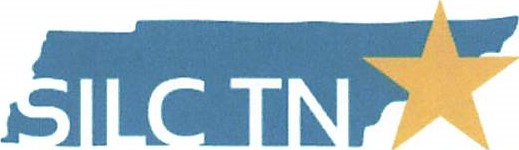 STATEWIDE INDEPENDENT LIVING COUNCIL OF TENNESSEESILC Quarterly MeetingThursday May 26th, 2022At IOam-1pm CSTAt JCIL23 Federal Drive, Jackson, TN, 38305 Via Zoom and In-personMeeting AgendaFacilitator- Vice Chair Denise WardleCall to OrderWelcome, Introductions, and Roll CallBefore our regular quarterly meeting we have the fortune of hearing from Jeremy Norden-Paul, Director Division of Program Innovation and Jason Camperlino, Youth Transition Director – MAPS, with the Division of Program Innovation concerning the MAPs program in Tennessee, followed by a brief Q&A time by Council and Public.Approval of Previous Meeting MinutesMotion: Accept Previous Meeting MinutesWho MotionedWho Seconded 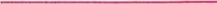 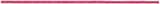 Vote: In Favor Opposed _____Abstained 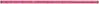 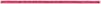 Resolve: Accepted Not Accepted (Circle One)Treasurer/ Finance Reports- Jack SpencerMotion: Accept Financial ReportWho MotionedWho Seconded 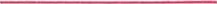 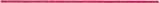 Vote: In FavorOpposed Abstained 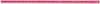 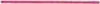 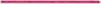 Resolve: Accepted Not Accepted (Circle One)Director ReportSPIL UpdateILSG NoA update (5/5/2022 $372,228.00) SILC CongressPossible need of another Ex-OfficioState Audit Results Going to ACLIndividual Training Plan for Council MembersOld Business Policy changes to include individual Council training plans (resolve approved)FY 22 SILC Beginning Budget (resolve approved)New BusinessExecutive Committee met on 5/6/2022 over the following:2021-2022 Budget Amendment ApprovalMotion: Accept Budget Amendment  Who MotionedWho Seconded 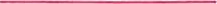 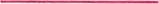 Vote: In FavorOpposed Abstained 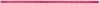 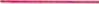 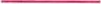 Resolve: Accepted Not Accepted (Circle One)Executive Director EvaluationMotion: Accept Executive Committee Recommendation on Eval Results Who Motioned _________ Who Seconded ________ Vote: In Favor______ Opposed ______ Abstained _____Resolve: Accepted Not Accepted (Circle One)Center Director Reports   disABILITY Resource Center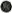 Empower TennesseeTARP Center for Independent LivingJackson Center for Independent Living  Memphis Center for Independent Living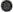 TRAC Center for Independent LivingDSE Membership Report- Cindy MilesPublic Announcements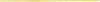 Please limit comments to 3-5 minutes.AdjournmentNext meeting is scheduled forAugust 18th, 2022 at 10 am CST.Place TBDThank you to everyone!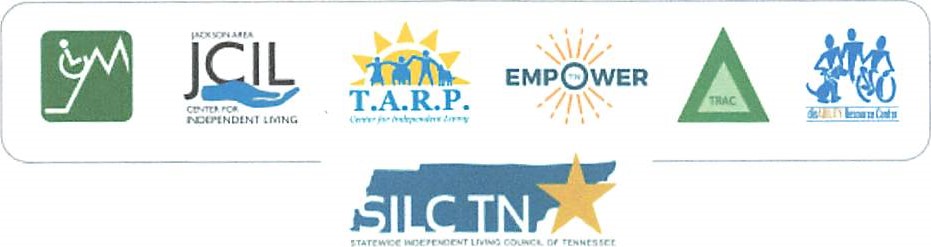 .1